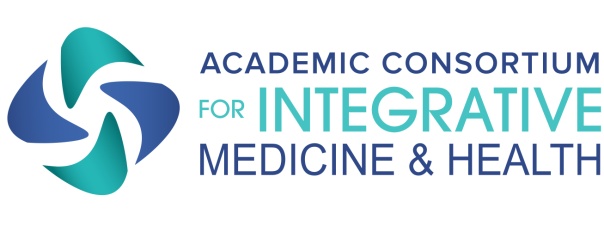 The Consortium  6728 Old McLean Village Drive  McLean, VA 22101  info@imconsortium.org  703-556-9222  www.imconsortium.org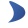 Membership Application
Choose one:   Health System  Academic Health CenterName of Institution: City, State: Person preparing application:Name: Title: Phone:     Email: Name of CEO/Dean supporting the application: Steering Committee Member (may be the person completing the application or someone else: Name:  Email: Alternate Steering Committee Member (may be the person completing the application or someone else: Name:  Email: 
Person who handles dissemination of news about your institution’s activities and integrative medicine: Name:  Email: Title or role (e.g., Director of Communications; Admin. Assist; Assistant Professor):

   Instructions:Part A: Executive Summary: Provide a one-page overview of the following parts of the application, particularly highlighting major integrative medicine activities in at least two of the following three areas:Clinical CareEducationResearch Hint: complete the other sections first and then develop the summaryPart B: Application Narrative:1.    Summarize the institution’s activities in integrative medicine and health (IMH) at the institution.  This can be presented in any format, either in prose or outline form. Provide names, titles and departments of additional institutional staff/faculty involved in IMH at the institution, including the people identified to serve as the Steering Committee Member and the Alternate. Describe current activities at the institution that focus on integrative medicine/health in at least two of the following three areas: Education, Research and Clinical Care. Include a description of the organizational structure or working relationships of programs or faculty members involved in these activities. Place an emphasis on current activities and if relevant, include any planned activities if desired, include documentation addressing the institution’s commitment to the field of integrative medicine.
Education:  Include a description of coursework (required or elective) for health professional students, and/or clinical rotations that involve integrative medicine and health.  These can include students/interns/residents from all Health Schools, Med/Nurse/PA/PubH/AlliedH.
If application is from a health system, provide the name of affiliated medical school and/or statement of participation in residency, fellowship, doctoral or post-doctoral professional training of health care professionals.  Though not required, describe any CME activities, symposia for health care professionals, as well as educational activities for the public. 

Research:  Include a description of the institution’s research activities in integrative medicine and health.  For example, provide brief descriptions of projects and investigators engaged in research designed to contribute to the integrative medicine evidence base. Research designs could include pilot studies, observational studies or cohort studies, clinical trials, studies of mechanisms related to integrative medicine, systematic reviews, and health services research. The focus of the research could include but are not limited to:  integrative approaches to health and healing, lifestyle and health behaviors, surveys of public attitudes, and cost effectiveness.  Included could be research in which staff or faculty may have collaborated with faculty from a Consortium institution and have publications contributing to the IMH knowledge base.  If applicable, describe how the institution provides a forum, helps coordinate, or in any other way supports research on integrative medicine and health.	Clinical Care:  Include a description of any clinical services that are provided by the institution in the broad domain of IMH, including health promotion, prevention, treatment, as well as symptom management and palliative care. Venues could include integrative medicine outpatient clinics as well as embedded services in other clinics in the institution.  The focus of clinical care could include individuals, groups or communities. These clinical services could include outpatient, inpatient or community-based interventions, as well integration of conventional care with complementary therapies.  Consider all patient populations, from interventions to enhance fertility, to care for pediatrics, adolescents, adults, and patients at the end of life.  Please also describe, if applicable, how the IMH clinical services are coordinated and integrated within themselves and amongst the conventional medical services in your institution.Part C: Letter of SupportAttach a letter of institutional support/inquiry signed by the Dean/Director/CEO (or equivalent) of applicant including key points listed in the application